ORDEN DEL DÍA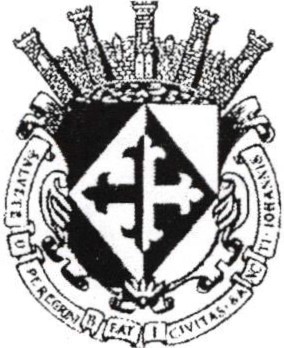 Oficio  Num.:-'·--..,-------Asunto :	_	_ _ _ _SESIÓN EDILICIA DE LA COMISIÓN DE MERCADOS .ENERO DE 2020.HONORABLE COMISIÓN ESPECIAL DE MERCADOS .DE SAN JUAN DE LOS LAGOS. PRESENTE:Dando cumplimiento  a la comisión que se nos encomendó  en la COMISIÓN  EDILICIA  DE MERCADOS H. AYUNTAMIENTO DE SAN JUAN DE LOS LAGOS, JALISCO. No se convoca a reunión dela comisión por no haber puntos que tratar durante este mes.A T E N T A M E N T E.A\N\	(\ C\13 ÚoMTRA. ALMA MARGARITA NORI	GUIL ÉN.PRESIDENTE DE LA COMISIÓN .SAN JUAN DE LOS LAGOS, JALISCO .A ENERO DE 2020.